Trabalho de Eco Escola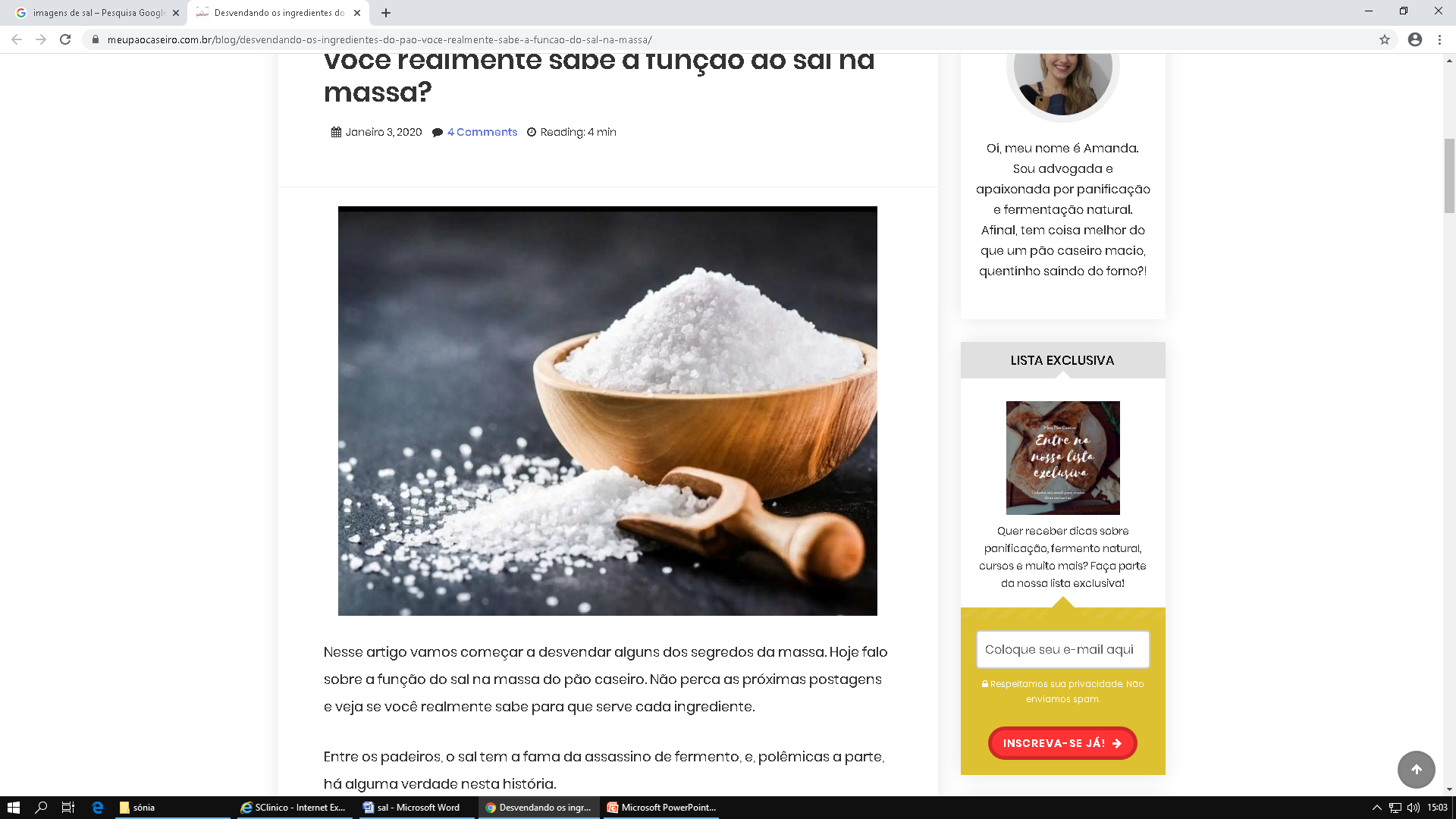 Maria Clara Pereira Carvalho 3ºB Arrifana  TABELA COM TEOR DE SÓDIO EM ALGUNS ALIMENTOS CÁ DE CASA	   MALEFÍCIOS DO SAL (SÓDIO) NA NOSSA ALIMENTAÇÃO Ingerir alimentos ricos em sódio, principal componente do sal de cozinha, pode desencadear sérios danos à saúde de uma pessoa. Apesar de ser importante para o nosso organismo, o sódio está relacionado com problemas cardiovasculares e renais.Quantidade de Sal IdealA Organização Mundial de Saúde recomenda que a ingestão de sal seja feita com cautela para que o organismo funcione de maneira adequada. Segundo a Organização, para que o organismo funcione bem, é necessário ingerir, no mínimo, um valor entre 0,1 e 0,5 gramas por dia. O valor máximo recomendado é de cinco gramas.Ingerir cinco gramas de sal é uma tarefa razoavelmente fácil, principalmente com o consumo de produtos industrializados, que acumulam uma grande quantidade dessa substância. Estudos indicam que 77% do sal obtido pelo nosso corpo seja proveniente desse tipo de alimento, sendo assim, seu consumo O Excesso de Ingestão de Sal na nossa alimentação PROVOCA: Hipertensão Arterial;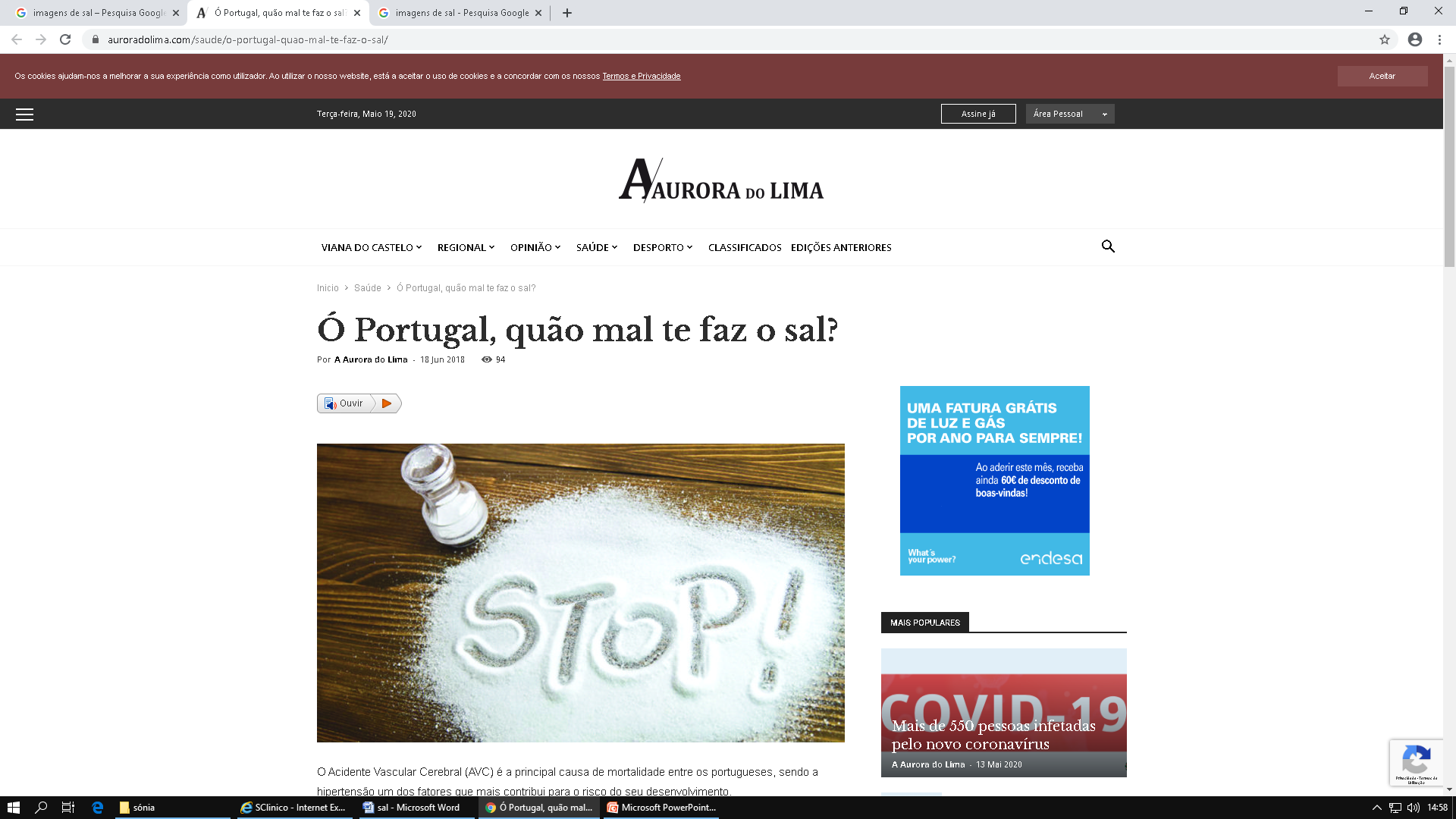 Aumenta o risco de AVC (acidentes vasculares cerebrais);Aumenta o risco de pedra nos rins;Aumento de retenção de líquidos no organismo levando ao aumento de peso;Aumenta a desidratação da pele;  COMO DIMINUIR O CONSUMO DE SAL NO DIA-A-DIAAtualmente, a média da ingestão de sódio da população mundial atingiu níveis alarmantes devido ao aumento do consumo de produtos industrializados. Assim, de modo a diminuir o uso diário da substância, é importante:Começar a ler os rótulos dos alimentos para conhecer as quantidades de sal dos mesmos;Procurar alternativas mais saudáveis e naturais, como o Sal Marinho e do Himalaia, que não passam pelo processo de refinamento e mantêm outros nutrientes na composição;Vamos evitar o consumo regular de produtos de conserva. Quando os consumirmos vamos verter o líquido de conserva, rico em sal, e passar a porção do alimento a consumir por água corrente;Vamos evitar o consumo regular de produtos que passaram por um processo de salga. Quando os consumir, demolha-se bem o alimento previamente à sua confeção, garantindo a libertação de grande parte do sal;Evitar o consumo regular de produtos de charcutaria, bem como de snacks e produtos salgados e embalados (batatas fritas, frutos secos torrados e salgados…);Evitar o consumo regular de refeições já pré-confecionadas e congeladas;Reduzir gradualmente a quantidade de sal que adicionamos às nossas refeições, quer no momento da confeção, quer no momento de consumo. Esta redução gradual permite uma adaptação também gradual ao sabor dos alimentos, facilitando a adaptação. Nunca colocar o saleiro na mesa no momento da refeição, e utilizar colheres de café e de chá para medir o sal adicionado são medidas que podem ajudar na concretização deste objetivo. Cada colher de café de sal corresponde a 3g de sal, e cada colher de chá corresponde a cerca de 5g.Substituir o sal como condimento no tempero das refeições por ervas aromáticas. As ervas aromáticas  (salsa, coentros, alecrim, louro, orégãos, cebolinho, tomilho) e as especiarias  (pimenta, açafrão, gengibre, cominhos, noz moscada, canela) conferem cor e sabor intensos para pequenas quantidades utilizadas, sendo por isso a sua utilização culinária acompanhada de um valor energético diminuto. Muitos são ainda ricos em antioxidantes, enriquecendo as refeições não só a nível organolético mas também a nível de benefícios para o organismo.  Trabalho realizado por Maria Clara Pereira Carvalho com a  sua  Família. (3ºB Arrifana)  AlimentoTeor de sódio em cada 100g/100mlMaionese1567mg/100gSalgados de Milho1288mg/100gAzeitona Preta de Conserva1567mg/100gQueijo Parmesão Ralado1981mg/100gIogurte Liquido Magro100mg/100gNéctar Pera100mg/100mlMuesli com Morangos Desidratados60mg/100g